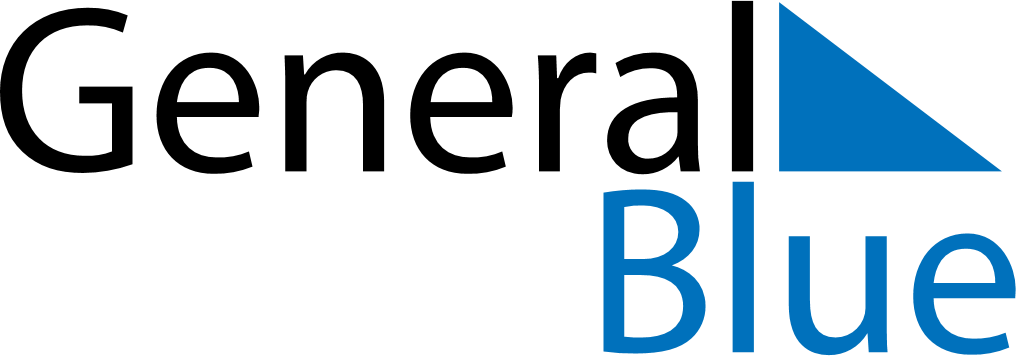 December 2018December 2018December 2018JapanJapanMondayTuesdayWednesdayThursdayFridaySaturdaySunday1234567891011121314151617181920212223Emperor’s Birthday24252627282930Emperor’s Birthday (substitute day)Christmas Day31New Year’s Eve